Ata da Centésima Vigésima Terceira Reunião Plenária Ordinária do Conselho de Arquitetura e Urbanismo do Amapá – CAU/APÀs dez horas e quinze minutos do dia vinte de maio de dois mil e vinte e dois, na sala virtual do CAU/AP, reuniram-se Presidente do CAU/AP Welton Barreiros Alvino, o Conselheiro Adailson Oliveira Bartolomeu, a Conselheira Juliane Gonçalves da Silva, a Conselheira Géssica Nogueira dos Santos, a Conselheira Helena Karoline lobo Suarez de Oliveira e o Conselho Federal Humberto Mauro Andrade Cruz, A Gerente Técnica Flávia Wayne Severino, o Assessor Contábil Welideive Oliveira, a Assessora Jurídica Viviane Linhares Carmezim Perdigão Gomes, a assistente administrativa Thais Gonçalves Matos. O Presidente do CAU/AP iniciou a reunião plenária ordinária após a confirmação de quórum. Cumprimentando os presentes, e por consulta e aprovação dos presentes, ficou facultado a execução do hino nacional. Logo em seguida, foi realizada a leitura da convocatória com os itens de pauta. O Presidente comentou sobre a realização do evento de NeuroArquitetura com a Arquiteta Miriam Runge, docente e pesquisadora da Neurociência aplicada, criadora e ministrante do curso neuroarquitetura e do Método Sensory. Master em neuroarquitetura, pós em design de mobiliário e neurobusiness. Grupo de estudos em neurociência do instituto conectomus. A visita contará com a participação representantes do CAU/AP. Na oportunidade foi apresentada a programação da visita técnica ao Hospital Sarah Kubitschek, Visita Técnica a Localidade do Município de Mazagão, palestra com o tema: o que é neuroarquitetura, ainda na programação tem uma roda de conversa com o tema: Discutindo a neuroarquitetura no município de Macapá. Passando para o próximo item de pauta, foi apresentado pelo assessor contábil os cenários de reajuste da folha 2022, e após análise os conselheiros decidiram aprovar por unanimidade o reajuste dos servidores em 6,77% a partir de maio de 2022, estendendo o reajuste comtemplando todos os servidores. Fica registrado ainda a gratificação de R$ 500,00 (quinhentos reais).  Passando para próximo item de pauta, sobre a análise de certidão dos profissionais registros nº A187890-5 e A184594-2, após a apresentação dos casos pela gerente técnica, foi decido pelo plenário aprovar por unanimidade o encaminhamento da situação para posicionamento do CAU/BR para da demanda do profissional. No que ocorrer foi comentado sobre a organização para a 1ª Corrida do Arquiteto e Urbanista do CAU/AP, que está sendo construído para o final do ano, na celebração do dia do Arquiteto. Nada mais a tratar, o Presidente encerrou a reunião às onze horas e vinte minutos. Eu, Aline Aguiar Rodrigues, Secretária Geral do CAU/AP, lavrei a presente ata que segue assinada por mim, pelo Presidente do CAU/AP, Welton Barreiros Alvino e pelos demais Conselheiros presentes na Plenária.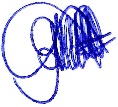 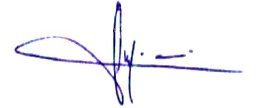 WELTON BARREIROS ALVINO Presidente do CAU/APALINE AGUIAR RODRIGUESSecretária Geral do CAU/AP